OSMANİYE KORKUT ATA ÜNİVERSİTESİ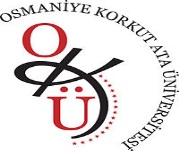 MÜHENDİSLİK FAKÜLTESİELEKTRİK-ELEKTRONİK MÜHENDİSLİĞİ BÖLÜMÜ2022-2023 GÜZ YARIYILI ARA SINAV PROGRAMI*	ENF-I Temel Bilgi Teknolojileri dersi Microsoft Teams üzerinden belirtilen gün ve saatte online olarak yapılacak. Öğrenci maillerini almamış veya Teams hesaplarını aktive etmemiş öğrenciler sınava giremeyeceklerdir. GÜNSAATDERSÖĞRETİM ELEMANIDerslikler14/11/2022PAZARTESİ08:15-09:0014/11/2022PAZARTESİ09:15-10:00EEM - 203 Diferansiyel DenklemlerDr. Öğr. Üyesi Seda ERMİŞEI20414/11/2022PAZARTESİ10:15-11:00EEM - 203 Diferansiyel DenklemlerDr. Öğr. Üyesi Seda ERMİŞEI20414/11/2022PAZARTESİ11:15-12:15TD-I Türk Dili IÖğr. Gör. Funda YILDIRIMEA103(Amfi 3)14/11/2022PAZARTESİ13:15-14:00DOY-101 Dijital OkuryazarlıkDr. Öğr. Üyesi Çağatay CEBECİEI20414/11/2022PAZARTESİ14:15-15:00DOY-101 Dijital OkuryazarlıkDr. Öğr. Üyesi Çağatay CEBECİEI20414/11/2022PAZARTESİ15:15-16:00EEM-461 Haberleşme Elektroniği Doç. Dr. Mehmet SÖNMEZEI204- EI20514/11/2022PAZARTESİ16:15-17:00EEM-461 Haberleşme Elektroniği Doç. Dr. Mehmet SÖNMEZEI204- EI20514/11/2022PAZARTESİ17:15-18:00EEM -317 Elektromanyetik Dalga TeorisiDr. Öğr. Üyesi Kemal BALIKÇIEI20414/11/2022PAZARTESİ18:15-19:00EEM -317 Elektromanyetik Dalga TeorisiDr. Öğr. Üyesi Kemal BALIKÇIEI20414/11/2022PAZARTESİ15/11/2022SALI08:15-09:00EEM – 435 Dijital Kontrol SistemleriDr. Öğr. Üyesi Yavuz Selim İŞLEREI204- EI20515/11/2022SALI09:15-10:00EEM – 435 Dijital Kontrol SistemleriDr. Öğr. Üyesi Yavuz Selim İŞLEREI204- EI20515/11/2022SALI10:15-11:00EEM - 205 Bilgisayar Destekli ÇizimDr. Öğr. Üyesi Yusuf FEDAİEB10115/11/2022SALI11:15-12:00EEM - 205 Bilgisayar Destekli ÇizimDr. Öğr. Üyesi Yusuf FEDAİEB10115/11/2022SALI13:15-14:00EEM- 311 Dijital ElektronikDr. Öğr. Üyesi Çağatay CEBECİEI20415/11/2022SALI14:15-15:00EEM- 311 Dijital ElektronikDr. Öğr. Üyesi Çağatay CEBECİEI20415/11/2022SALI15:15-16:00EEM-107 Elektrik Mühendisliğine GirişDoç. Dr. Halil EROLEI204- EI20515/11/2022SALI16:15-17:00EEM-107 Elektrik Mühendisliğine GirişDoç. Dr. Halil EROLEI204- EI20515/11/2022SALI17:15-18:00EEM - 201 Karmaşık AnalizDoç. Dr. Mehmet SÖNMEZEI204- EI20515/11/2022SALI18:15-19:00EEM - 201 Karmaşık AnalizDoç. Dr. Mehmet SÖNMEZEI204- EI20515/11/2022SALI16/11/2022ÇARŞAMBA08:15-09:00EEM-111 KimyaDoç. Dr. Hülya KELEŞEI20416/11/2022ÇARŞAMBA09:15-10:00EEM-111 KimyaDoç. Dr. Hülya KELEŞEI20416/11/2022ÇARŞAMBA10:15-11:00EEM - 211 Elektronik Devre Elemanları ModellemeDoç. Dr. S. Batuhan AKBENEI20416/11/2022ÇARŞAMBA11:15-12:00EEM - 211 Elektronik Devre Elemanları ModellemeDoç. Dr. S. Batuhan AKBENEI20416/11/2022ÇARŞAMBA13:15-14:00EEM - 489 Yüksek Gerilim TekniğiDoç. Dr. Halil EROLEI204- EI20516/11/2022ÇARŞAMBA14:15-15:00EEM - 489 Yüksek Gerilim TekniğiDoç. Dr. Halil EROLEI204- EI20516/11/2022ÇARŞAMBA15:15-16:15EEM – 411 Mikrodalgalar Dr. Öğr. Üyesi Seda ERMİŞEI204- EI20516/11/2022ÇARŞAMBA16:15-17:00EEM – 411 Mikrodalgalar Dr. Öğr. Üyesi Seda ERMİŞEI204- EI20516/11/2022ÇARŞAMBA17:15-18:00EEM-493 Teknik Rapor Hazırlama ve İletişimDoç. Dr. Mehmet SÖNMEZEI20416/11/2022ÇARŞAMBA17/11/2022PERŞEMBE08:15-09:00EEM - 341 Elektrik MakineleriDr. Öğr. Üyesi Halil EROLEI20417/11/2022PERŞEMBE09:15-10:00EEM - 341 Elektrik MakineleriDr. Öğr. Üyesi Halil EROLEI20417/11/2022PERŞEMBE10:15-11:00EEM-101 MatematikArş. Gör Dr. Fatma Sidre OĞLAKKAYAEB204 -EA103(Amfi 3)17/11/2022PERŞEMBE11:00-12:00EEM-101 MatematikArş. Gör Dr. Fatma Sidre OĞLAKKAYAEB204 -EA103(Amfi 3)17/11/2022PERŞEMBE13:15-14:00EEM-321 Sinyaller ve SistemlerProf. Dr. Elif Derya ÜBEYLİEI204- EI20517/11/2022PERŞEMBE14:15-15:00EEM-321 Sinyaller ve SistemlerProf. Dr. Elif Derya ÜBEYLİEI204- EI20517/11/2022PERŞEMBE15:15-16:00EEM - 209 Devre Analizi IDr. Öğr. Üyesi Kemal BALIKÇIEI20417/11/2022PERŞEMBE16:15-17:00EEM - 209 Devre Analizi IDr. Öğr. Üyesi Kemal BALIKÇIEI20417/11/2022PERŞEMBE17:15-18:15EEM–103 Fizik IProf. Dr. Muhittin ŞAHANEI20417/11/2022PERŞEMBE18:15-19:00EEM–103 Fizik IProf. Dr. Muhittin ŞAHANEI20417/11/2022PERŞEMBE18/11/2022CUMA08:15-09:00EEM - 207 Teknik İngilizce IIDoç. Dr. Halil EROLEI20418/11/2022CUMA09:15-10:00EEM - 207 Teknik İngilizce IIDoç. Dr. Halil EROLEI20418/11/2022CUMA10:00-11:00ENF-I Temel Bilgi TeknolojileriDr. Öğr. Üyesi Abdurrahman Burak GÜHERTeams Üzerinden Online*18/11/2022CUMA11:00-12:00YD-I Yabancı Dil IÖğr. Gör. Dr. Eyyup Serkan ÖNCELEB202-EB204- EA103(Amfi 3)18/11/2022CUMA13:30-14:15EEM - 331 Mantıksal Devre TasarımıDr. Öğr. Üyesi İbrahim ÖZTÜRKEI204- EI20518/11/2022CUMA14:30-15:15EEM - 331 Mantıksal Devre TasarımıDr. Öğr. Üyesi İbrahim ÖZTÜRKEI204- EI20518/11/2022CUMA15:30-16:15EEM – 405 MikroişlemcilerDr. Öğr. Üyesi İbrahim ÖZTÜRKEI204- EI20518/11/2022CUMA17:30-18:15EEM – 405 MikroişlemcilerDr. Öğr. Üyesi İbrahim ÖZTÜRKEI204- EI20518/11/2022CUMAAİİT-I Atatürk İlke ve İnkilap Tarihi IDoç. Dr. Muhammed Fazıl HİMMETOĞLUÖdev olarak yapılacaktır.AİİT-I Atatürk İlke ve İnkilap Tarihi IDoç. Dr. Muhammed Fazıl HİMMETOĞLUÖdev olarak yapılacaktır.EEM-435 Bilgisayar Destekli Devre TasarımıDr. Öğr. Üyesi Yavuz Selim İŞLERProje ödevi olarak yapılacaktır.EEM-435 Bilgisayar Destekli Devre TasarımıDr. Öğr. Üyesi Yavuz Selim İŞLERProje ödevi olarak yapılacaktır.EEM-291 Akademik TürkçeDoç. Dr. S. Batuhan AKBENÖdev olarak yapılacaktır.EEM-291 Akademik TürkçeDoç. Dr. S. Batuhan AKBENÖdev olarak yapılacaktır.